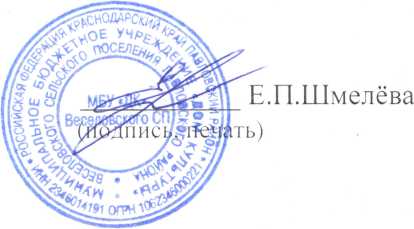  РЕЖИМ РАБОТЫ КРУЖКОВ И КЛУБОВ ПО ИНТЕРЕСАМ МБУ «ДК» ВЕСЕЛОВСКОГО СП       на август 2019г.                                                                                                                    ВНИМАНИЕ!!! РЕЖИМ РАБОТЫ ДАН БЕЗ УЧЁТА ТРУДОВЫХ ОТПУСКОВ СОТРУДНИКОВ.				               ГРАФИК ОТПУСКОВ СОТРУДНИКОВ НА ИЮЛЬ 2019г.Шишакова Елена Сергеевна  с 01.08. 2019 г. по 28.08. 2019 г. включительно.Петрусенко Ирина Николаевна- с 05.08. 2019 г. по 15.09.2019 г. включительноНазвания кружка (клуба по интересам)        Время проведенияФ.И.О. руководителяконтактный телефонЖенская вокальная группа«Отрада»Понедельник	               с 13.30. до 14.30.ПятницаТарасенко Елена Владимировна            89186763615Детская вокальная группа«Весёлые нотки»ПонедельникЧетверг            с 15.00. до 16.00.Тарасенко Елена Владимировна            89186763615Детская вокальная группа«Алые паруса»ВторникПятница           с 15.00.до 16.00.Тарасенко Елена Владимировна            89186763615Детская вокальная группа  «Лим-по-по»Среда            с 12.00. до 13.00.Тарасенко Елена Владимировна            89186763615Кружок  вокальногопенияВторник           Четверг             с 16.00. до 17.00.Тарасенко Елена Владимировна            89186763615Подготовительная группа танцевального коллектива «Подсолнушки»ПонедельникЧетверг            с 10.00.до 11.00.         Шишакова Елена Сергеевна         89618579122Театральный кружокРежим репетиций с учётом творческого процессаШмелёва Елена Петровна89054383579Спортивный  клуб «Улыбка»Вторник      с 15.00.-16.00Среда          с 14.45. до 17.00.                        Спорт зал МКОУ СОШ № 5Четверг          с 16.00. до 17.00.Понедельник с 16.00. до 17.00.   Пятница         с 15.00. до 17.00.        Шишакова Елена Сергеевна         89618579122Группа «Здоровье» Понедельник   с 8.00. до 9.30                          с 17.00. до 18.00.Четверг             с 8.30. до 9.30.                         с 17.00. до 18.00.Шишакова Елена Сергеевна         89618579122Юношеский клуб «Ровесник»1 раз в месяц по согласованиюПетрусенко Ирина Николаевна	89180443785Детский клуб «Почемучки»1 раз в месяц по согласованию Петрусенко Ирина Николаевна	89180443785Клуб для людей с ограниченными возможностями «Преодоление»1 раз в месяц по согласованию с участниками клубаПетрусенко Ирина Николаевна	89180443785Молодёжный клуб «Молодёжный проспект»3 раза  в месяц по согласованию Образцова Ирина Николаевна	89604771115Клуб для старшего поколения«Неторопливая беседа»1 раз в месяц по согласованию с участниками клубаПетрусенко Ирина Николаевна	89180443785Клуб для старшего поколения«Неторопливая беседа»1 раз в месяц по согласованию с участниками клубаПетрусенко Ирина Николаевна	89180443785